PROFIL METABOLIT KULIT BUAH(Citrus sinensis (L). Osbeck)SKRIPSI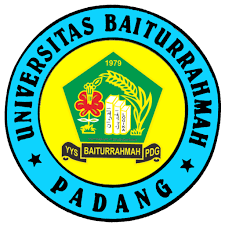 CITRA ADJI HANIFAH1910070150001FAKULTAS ILMU KESEHATAN UNIVERSITAS BAITURRAHMAH PADANG2023PROFIL METABOLIT KULIT BUAH (Citrus sinensis (L). Osbeck)SKRIPSIDiajukan sebagai syarat untuk memperoleh gelar Sarjana Farmasi pada Fakultas Ilmu Kesahatan Universitas BaiturrahmahCITRA ADJI HANIFAH1910070150001FAKULTAS ILMU KESEHATAN UNIVERSITAS BAITURRAHMAH PADANG2023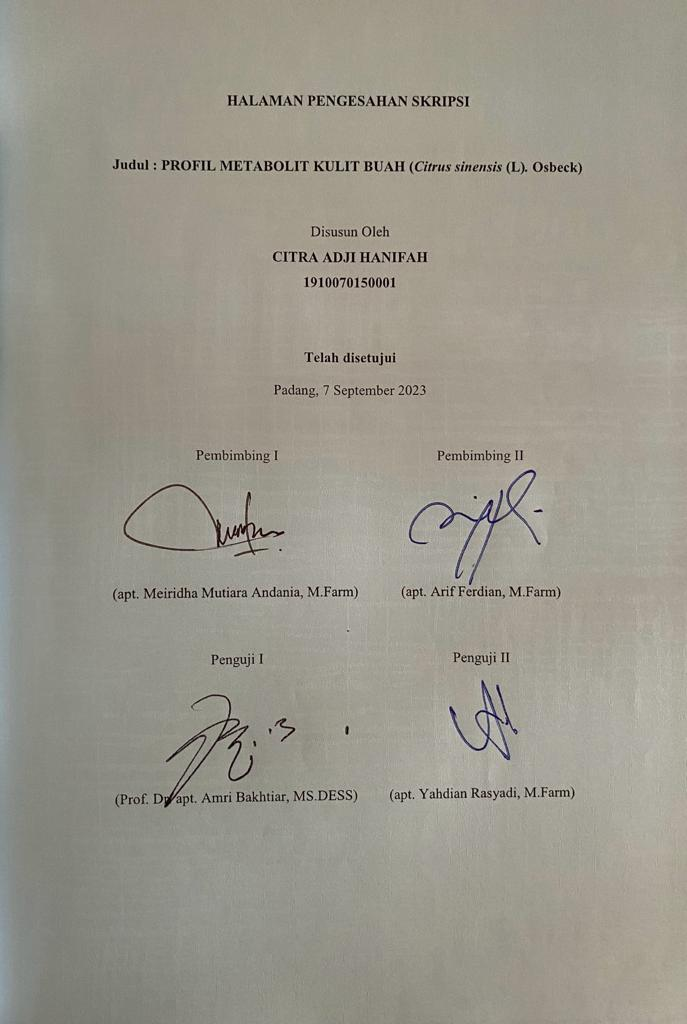 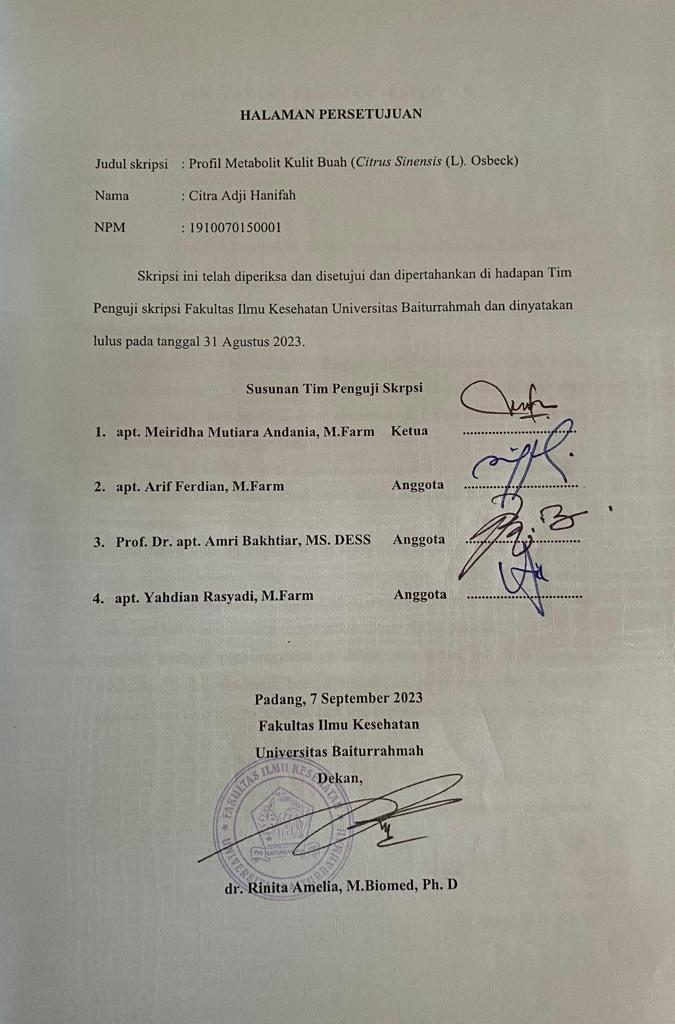 PERNYATAAN  KEASLIAN  PENELITIANYang bertanda tangan di bawah ini:Nama		: Citra Adji HanifahNIM		: 1910070150001Mahasiswa	: Program Pendidikan Sarjana Farmasi, Fakultas Ilmu Kesehatan Universitas Baiturrahmah, PadangDengan ini menyatakan bahwa,Karya tulis saya ini berupa skripsi dengan judul "Profil Metabolit Kulit Buah (Citrus sinensis (L). Osbeck)" asli dan belum pernah dipublikasi atau diajukan untuk mendapatkan gelar akademik di Universitas Baiturrahmah maupun di perguruan tinggi lain.Karya tulis ini adalah murni gagasan, rumusan dan penelitian saya sendiri, tanpa bantuan orang lain, kecuali pembimbing dan pihak lain sepengetahuan pembimbing.Dalam karya tulis ini tidak terdapat karya tulis pendapat yang telah ditulis atau dipublikasikan orang lain kecuali secara tertulis dengan jelas dicantumkan sebagai acuan dalam naskah dengan disebutkan nama pengarang dan judul buku aslinya serta dicantumkan dalam daftar pustaka.Apabila terdapat penyimpangan di dalam pernyataan ini, saya bersedia menerima sanksi akademik berupa pencabutan gelar yang telah diperoleh karena karya tulis ini, serta sanksi lain sesuai norma dan hukum yang berlaku.Padang, 7 September 2023Yang membuat pernyataan,Citra Adji HanifahKATA PENGANTARPuji syukur saya panjatkan kehadirat Tuhan Yang Maha Esa, karena atas berkat dan rahmat-Nya kami dapat menyelesaikan skripsi ini. Penulisan skripsi ini dilakukan dalam rangka memenuhi salah satu syarat untuk mencapai gelar Sarjana Farmasi di Fakultas Ilmu Kesehatan Universitas Baiturrahmah. Kami menyadari sangatlah sulit bagi kami untuk menyelesaikan skripsi ini tanpa bantuan dan bimbingan dari berbagai pihak sejak penyusunan proposal sampai dengan terselesaikannya skripsi ini. Bersama ini kami menyampaikan terima kasih yang sebesar-besarnya serta penghargaan setinggi-tingginya kepada: Ayahanda Atpiyono dan Ibunda Widya Susanti yang senantiasa memberikan cinta dan kasih sayang tanpa batas serta dukungan moral maupun material. Kepada kakak penulis Yogi Adji Pratama, dan Rakha Rafid Ramadhan, yang senantiasa memberikan dorongan dan motivasi dalam menyelesaikan skripsi ini. Dekan Fakultas Ilmu Kesehatan UNBRAH yang telah memberikan sarana dan prasarana kepada kami sehingga kami dapat menyelesaikan tugas ini dengan baik dan lancar. apt. Meiridha Mutiara Andania, M.Farm selaku dosen pembimbing satu yang telah menyediakan waktu, tenaga dan pikiran untuk membimbing kami dalam penyusunan skripsi ini. apt. Arif Ferdian, M.Farm selaku dosen pembimbing dua yang telah menyediakan waktu, tenaga dan pikiran untuk membimbing kami dalam penyusunan skripsi ini.  Prof. Dr. apt. Amri Bakhtiar, MS. DESS yang telah bersedia menjadi penguji satu dan telah memberikan banyak masukan dan saran untuk menyelesaikan skripsi ini.apt. Yahdian Rasyadi, M.Farm yang telah bersedia menjadi penguji dua dan telah memberikan banyak masukan dan saran untuk menyelesaikan skripsi ini. apt. Eka Desnita, M.Farm selaku dosen pembimbing akademik yang telah memberikan saran dan arahan untuk meningkatkan prestasi dan menyelesaikan perkuliahan di UNBRAH.apt. Nurwahidatul Arifah, M.Farm selaku dosen yang telah menyediakan waktu, tenaga, pikiran dan telah memberikan banyak masukan dan saran untuk menyelesaikan skripsi ini.Terima kasih untuk diri sendiri yang terus bertahan untuk berjalan. Terima kasih telah melewatinya dengan baik. Terima kasih karena telah begitu hebat untuk mampu berada di titik ini dengan kakimu sendiri. Gempa Arafandy selaku pasangan penulis yang selalu memberikan semangat, motivasi dan arahan selama penelitian serta dalam penulisan skripsi ini. Sahabat seperjuangan yang telah berjuang bersama-sama dan memberikan arahan, dan dukungan selama pendidikan ini Siti Fadhilah Arsyad, Suci Salwa Fitri Mustapa, Patimah Hanum Tanjung, Nisa Jannati, dan Mutiara Sukma Nur Oktalia. Akhir kata, kami berharap Tuhan Yang Maha Esa berkenan membalas segala kebaikan semua pihak yang telah membantu. Semoga skripsi ini dapat bermanfaat bagi kita semua.Padang, 7 September 2023Citra Adji HanifahABSTRAKPROFIL METABOLIT KULIT BUAH (Citrus sinensis (L). Osbeck)Citra Adji Hanifah Latar belakang: Pada kulit Citrus sinensis (L) Osbeck ditemukan beberapa kelompok metabolit sekunder seperti fenol dan flavonoid. Tujuan: Penelitian ini bertujuan untuk mengetahui profil metabolit dan perbedaan senyawa pada setiap kulit Citrus sinensis (L). Osbeck yang dikumpulkan dari 3 daerah yang berbeda yaitu Agam, Pasaman, dan Solok. Metode: Pada penelitian ini, analisis profil metabolit kulit jeruk menggunakan Liquid Chromatography Mass Spectrometry (LC-MS). Hasil: Hasil analisis menunjukan adanya 46 senyawa pada daerah Agam, 52 senyawa pada daerah Pasaman, dan 39 senyawa pada daerah Solok. Kesimpulan: Pada daerah Pasaman terdapat perbedaan dari dua daerah lainnya, terdapat 3 senyawa yang hanya muncul dari hasil analisis kulit jeruk Pasaman, yaitu senyawa 15, senyawa 17, dan senyawa 21. Kata kunci: Citrus sinensis L. Osbeck, profil metabolit, LC-MSABSTRACTFRUIT PEEL METABOLITE PROFILE OF (Citrus sinensis (L). Osbeck)Citra Adji Hanifah Background: Several groups of secondary metabolites such as phenols and flavonoids were found in the peel of Citrus sinensis (L) Osbeck. Objective: To determine the metabolite profile and the differences in each Citrus sinensis (L) Osbeck peel. collected from 3 different areas, namely Agam, Pasaman, and Solok. Methods: Analysis of the orange peel metabolite profiles using Liquid Chromatography Mass Spectrometry (LC-MS). Results: The results of the analysis showed that there were 46 compounds in the Agam area, 52 compounds in the Pasaman area, and 39 compounds in the Solok area. Conclusion: In the Pasaman area there are differences from the other two areas, there are 3 compounds that only appear from the results of the Pasaman orange peel analysis, namely compound 15, compound 17, and compound 21.Keywords: Citrus sinensis (L). Osbeck, metabolite profiling, LC-MSDAFTAR ISIDAFTAR TABELTable 6.5 Profil Metabolit Ekstrak Total Agam	31Table 6.6 Profil Matebolit Ekstrak n-Heksana Agam	33Table 6.7 Profil Metabolit Ekstrak Etil Asetat Agam	35Tabel 6.8 Profil Metabolit Ekstrak Metanol Agam	38Table 6.9 Profil Metabolit Ekstrak Total Solok	41Table 6.10 Profil Metabolit Ekstrak n-Heksana Solok	44Table 6.11 Profil Metabolit Ekstrak Etil Asetat Solok	46Table 6.12 Profil Metabolit Ekstrak Metanol Solok	48Table 6.13 Profil Metabolit Ekstrak Total Pasaman	51Table 6.14 Profil Metabolit Ekstrak n-Heksana Pasaman	54Table 6.15 Profil Metabolit Ekstrak Etil Asetat Pasaman	56Tabel 6.16 Profil Metabolit Ekstrak Metanol Pasaman	58DAFTAR GAMBARGambar Citrus sinensis (L). Osbeck	3Gambar 6.1  Kromatogram Senyawa Pembanding Nobiletin	26Gambar 6.2  Fragment Nobiletin	27Gambar 6.3  Kromatogram Senyawa Pembanding Tangeretin	28Gambar 6.4  Fragment Tangeretin	29Gambar 6.5  Kromatogram Ekstrak Total Agam	30Gambar 6.6 Kromatogram Ekstrak n-Heksana Agam	32Gambar 6.7 Kromatogram Ekstrak Etil Asetat Agam	34Gambar 6.8 Kromatogram Ekstrak Metanol Agam	37Gambar 6.9 Kromatogram Ekstrak Total Solok	40Gambar 6.10 Kromatogram Ekstrak n-Heksana Solok	43Gambar 6.11 Kromatogram Ekstrak Etil Asetat Solok	45Gambar 6.12 Kromatogram Ekstrak Metanol Solok	47Gambar 6.13 Kromatogram Ekstrak Total Pasaman	50Gambar 6.14 Kromatogram Ekstrak n-Heksana Pasaman	53Gambar 6.15 Kromatogram Ekstrak Etil Asetat Pasaman	55Gambar 6.16 Kromatogram Ekstrak Metanol Pasaman	57DAFTAR DIAGRAMDiagram 3.1 Kerangka Teori	8Diagram 3.2 Kerangka Konsep	9Diagram 3.3 Kerangka Konsep	10DAFTAR LAMPIRANLampiran 1. Kromatogram Senyawa Pembanding	26Lampiran 2. Data LC-MS	30 Lampiran 3. Sertifikat COA	60